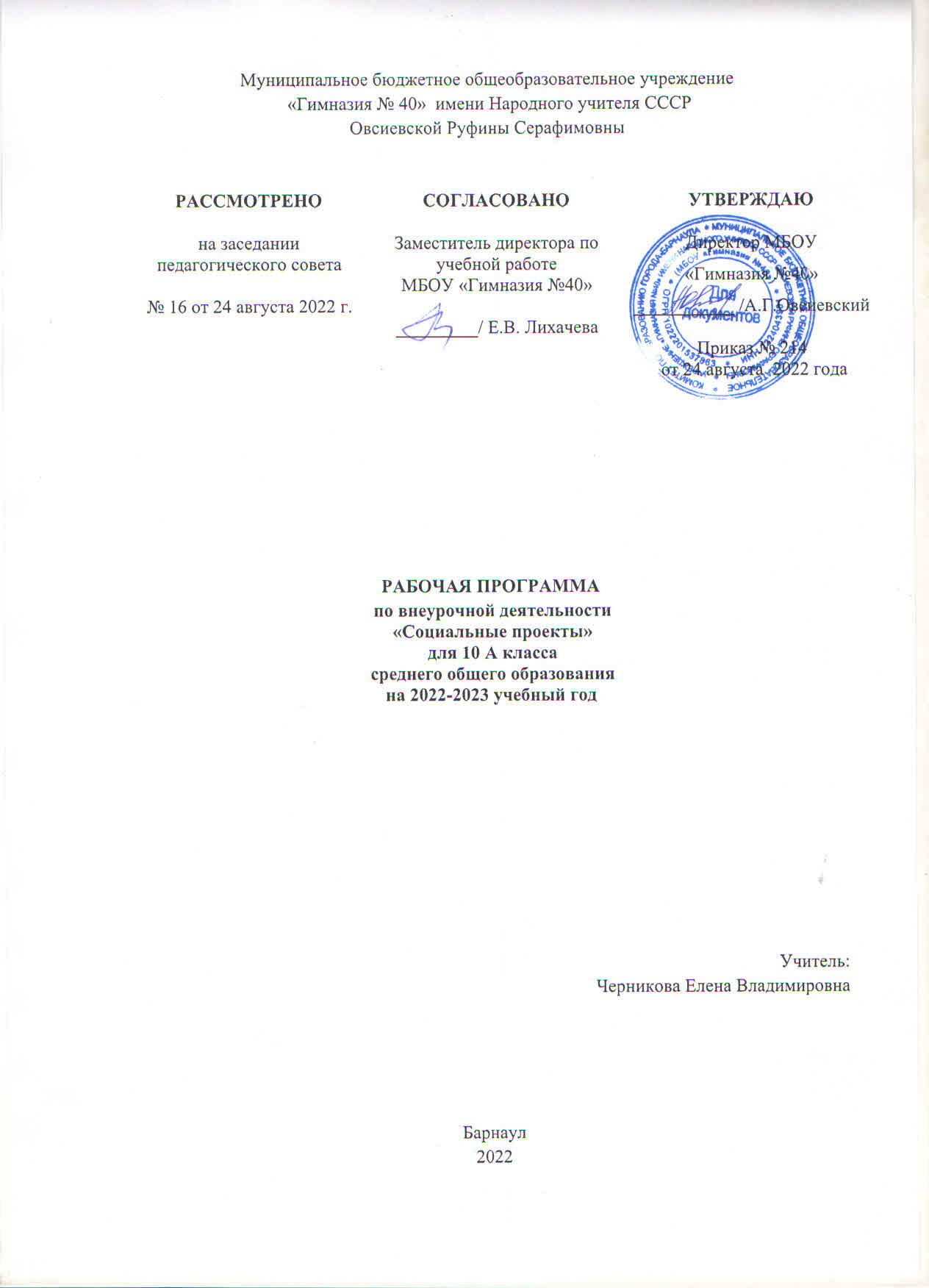 Пояснительная записка   Основная цель программыСоздание условий для развития исследовательских навыков обучающихся, их поддержки, демонстрации и пропаганды достижений школьников, помощь старшеклассникам в овладении методами научной творческой работы через  укрепление научного и педагогического сотрудничества обучающихся и учителей.       Задачи:- реализация требований Стандарта к личностным, предметным  и метапредметным результатам освоения программы общего среднего образования. - формирования у обучающихся системных представлений и опыта применения методов, технологий и форм организации проектной и учебно-исследовательской деятельности для достижения практико-ориентированных результатов образования;- вовлечение обучающихся в поисково-исследовательскую деятельность, приобщение к решению задач, имеющих практическое значение для развития науки и культуры;- развитие творческого мышления, умений и навыков самостоятельной работы;- повышение мотивации к достижению высоких результатов в своей деятельности;- развитие  и совершенствование познавательной деятельностт обучающихся;- совершенствование работы по профориентации обучающихся в соответствии с выбранным профилем обучения;- повышение эффективности освоения обучающимися образовательной программы общего среднего образования, а также усвоение знаний и учебных действий.Планируемые результаты изучения курса «Социальные проекты»Обучающийся научится:планировать и выполнять учебный проект, учебное исследование, используя оборудование, модели, методы и приемы, адекватные проблеме;формулировать научную гипотезу, ставить цель в рамках исследования и проектирования, исходя из культурной нормы;выделять основные задачи по реализации поставленной цели в проекте и исследовательской работе;распознавать проблемы и ставить вопросы, формулировать на основании полученных результатов;отличать факты от суждений, мнений и оценок;подбирать методы и способы решения поставленных задач; использовать основные методы и приемы, характерные для естественных и гуманитарных наук;оценивать ресурсы, в том числе и нематериальные (такие, как время), необходимые для достижения поставленной цели, определять допустимые сроки выполнения проекта или работы;находить различные источники материальных и нематериальных ресурсов, предоставляющих средства для проведения исследований и реализации проектов в различных областях деятельности человека;работать с литературой, выделять главное;оформлять результаты своего исследования или отчет о выполнении проекта;подготовить доклад и компьютерную презентацию по выполненной работе (проекту) для защиты на школьной конференции;грамотно, кратко и четко высказывать свои мысли, уметь отвечать на вопросы и аргументировать ответы;вступать в коммуникацию с держателями различных типов ресурсов, точно и объективно презентуя свой проект или возможные результаты исследования, с целью обеспечения продуктивного взаимовыгодного сотрудничества.Обучающийся получит возможность научиться:владению понятийным аппаратом проектно-исследовательской деятельности;применению знания технологии выполнения самостоятельного исследования;реализовывать общую схему хода научного исследования: выдвигать гипотезу, ставить цель, задачи, планировать и осуществлять сбор материала, используя предложенные или известные методики проведения работ, оценивать полученные результаты с точки зрения поставленной цели, используя различные способы и методы обработки;грамотно использовать в своей работе литературные данные и материалы сети Интернет;соблюдать правила оформления исследовательской работы и отчета о выполнении проекта;иллюстрировать полученные результаты, применяя статистику и современные информационные технологии;осознанно соблюдать правила сбора материала и его обработки и анализа;прогнозировать результаты выполнения работ и проектов, самостоятельно и совместно с другими авторами разрабатывать систему параметров и критериев оценки эффективности и продуктивности реализации проекта или исследования на каждом этапе реализации и по завершении работы;адекватно оценивать риски реализации проекта и проведения исследования и предусматривать пути минимизации этих рисков;адекватно оценивать последствия реализации своего проекта (изменения, которые он повлечет в жизни других людей, сообществ);адекватно оценивать дальнейшее развитие своего проекта или исследования, видеть возможные варианты применения результатов.отслеживать и принимать во внимание тенденции развития различных видов           деятельности, в том числе научных, учитывать их при постановке собственных целей;подготовить доклад и компьютерную презентацию по выполненной работе (проекту) для выступлений на научно-практической конференции;подготовить тезисы по результатам выполненной работы (проекта) для публикации;выбирать адекватные стратеги и коммуникации, гибко регулировать собственное речевое поведение.осознавать свою ответственность за достоверность полученных знаний, за качество выполненного проекта.Личностные, метапредметные и предметные результаты освоения внеурочной деятельностиСтандарт устанавливает требования к результатам освоения обучающимися образовательной программы: - личностным, включающим готовность и способность обучающихся к саморазвитию и личностному самоопределению, сформированность их мотивации к обучению и целенаправленной познавательной деятельности, системы значимых социальных и межличностных отношений, ценностно-смысловых установок, отражающих личностные и гражданские позиции в деятельности, правосознание, экологическую культуру, способность ставить цели и строить жизненные планы, способность к осознанию российской гражданской идентичности в поликультурном социуме;- метапредметным, включающим освоенные обучающимися межпредметные понятия и универсальные учебные действия (регулятивные, познавательные, коммуникативные), способность их использования в познавательной и социальной практике, самостоятельность в планировании и осуществлении учебной деятельности и организации учебного сотрудничества с педагогами и сверстниками, способность к построению индивидуальной образовательной траектории, владение навыками учебно-исследовательской, проектной и социальной деятельности;- предметным, включающим освоенные обучающимися в ходе работы над проектом умения, специфические для данного курса, виды деятельности по получению нового знания в рамках учебных  предметов: обществознания (право, экономика, социальная психология),  истории, их  преобразованию и применению в учебных, учебно-проектных и социально-проектных ситуациях, формирование научного типа мышления, владение научной терминологией, ключевыми понятиями, методами и приёмами. Формы текущего контроля и промежуточной аттестации. Формы контроля: отчеты по работам, самостоятельные творческие работы, итоговые учебно-исследовательские проекты. Информационно-поисковая работа с использованием ИКТ;информационно-поисковая работа с источниками литературы;представление темы проекта, целей, задач, методологии;представление плана исследования;представление результатов исследования;публичная защита проекта.Итоговое занятие  - научно практическая конференция, где заслушиваются доклады  по выбранной теме исследования, которые могут быть предъявлены в форме отчета по исследовательской работе или реферативной работы.  Общая характеристика курса. Содержание программы курса в основном сфокусировано на процессе исследования и проектирования (в соответствии с ФГОС). Программа предполагает практические задания на основе инструментария исследования и проектирования в их нормативном виде и в их возможной взаимосвязи. Предлагаемый курс рассчитан на 35 часов освоения. 1 час в неделю внеурочной деятельности поможет детально отрабатывать практикой теоретические вопросы курса «Индивидуальный проект», самостоятельно работать с источниками. Курс выстроен по модульному принципу. Программа по своей сути является метапредметной,  поскольку предполагает освоение ряда понятий, способов действия и организаторских навыков. К ним относятся постановка проблем, перевод проблемы в задачи, схематизация и использование знаков и символов, организация рефлексии, сценирование события. Содержание курса  охватывает весь процесс социального проектирования. Состоит из 3 разделов: введение, методология научного творчества, этапы работы над проектом, систематизация накопленного материала и оформление работы и защита проекта.Основные разделы учебного курса1.Введение: Выбор темы1.Методология научного исследования. Теоретические основы проектирования;Теоретические основы исследования2.Этапы работы над проектом: разработка проекта (исследования); Систематизация накопленного материала; структурирование проекта (исследования) и оформление.3.Подготовка к публичной защите проекта (исследования); Публичная защита проекта (исследования).     Программа курса построена с учетом практической направленности, поэтому формами проведения занятий являются практические и самостоятельные работы, работа с литературными источниками, информационными ресурсами.      Форма отчетности по курсу: защита проекта.      Данный курс является авторским,  составлен на основе учебного пособия «Социальное проектирование» В.А. Лукова и  личного опыта учителей.СодержаниеВведение Понятие социального проектирования. Сущность социального проектирования. Жизненные концепции. Предмет социального проектирования.Раздел 1. Методология научного творчества Типология социальных проектов: по характеру проектируемых изменений, по направлениям деятельности, по особенностям финансирования. Концепция проекта. Формулирование социальной проблемы. Этапы работы над проектом. Актуальность проекта. Постановка целей. Задачи проекта. Методы коллективной работы над проектом. Наблюдение, сравнение, эксперимент, тестирование, анкетирование, интервью, моделирование графический метод. Планирование. Способы планирования. Правила проекта. Правила ресурсов. Правила места. Правила времени. Правила последствий. Составление бюджета проекта. Социальная диагностика. Социальное прогнозирование.Раздел 2. Работа над проектом Обоснование выбора темы. Составление словаря терминов по проекту. Составление плана работы над проектом. Проведение простейших социальных исследований. Обработка результатов. Дневник работы над проектом. Отчет о работе.Раздел 3. Систематизация материала и оформление работы Структура и содержание работы. Правила оформления текста работы. Проблема исследования.  Результаты и выводы по проблеме. Требования к оформлению работ. Представление результатов. Защита проекта. Тактика презентации. Критерии оценки проекта. Коррекция проекта по итогам мониторинга. Оценка результатов проделанной работы.Календарно-тематическое планирование№ занятияТемаКоличество часовФорма проведения№ занятияТемаКоличество часовФорма проведения1-2Понятие социального проекта2Презентация3-4Типология социальных проектов2Беседа5-6Социальный проект как текст. Жизнений цикл проекта. Структура текстового описания.2Практикум7-10Концепция проекта. Формулирование социальной проблемы. Определение темы.2Работа в группах11-12Изучение общественного мнения2Составление таблицы13Формулировка актуальной социальной проблемы1Самостоятельная работа14Изучение возможностей участия в проекте1Лекция с элементами практической деятельности15-16Определение цели и задач социального проекта2Практикум17Составление плана работы1Лекция с элементами практической деятельности18 Составление рабочего графика1Практикум19Определение обязанностей и их распределение в команде1Практикум20-21Определение ресурсов и  источников их получения2Лекция22-23Составление бюджета2Практикум24Обучение членов команды1Лекция с элементами беседы25Оформление проекта1Лекция с элементами беседы26Формирование общественного мнения1Самостоятельная работа27Поиск партнеров по реализации проекта1Диалог28Проведение официальных переговоров1Самостоятельная работа29Получение необходимых ресурсов1Исследование30Проведение плановых мероприятий1Самостоятельная работа31Оценка и контроль выполнения плана1Практикум32Корректировка хода реализации проекта1Лекция с элементами беседы.33Анализ результатов работы над проектом1Практикум34Информирование общественности о результатах работы1Практикум35Закрытие проекта1практикум